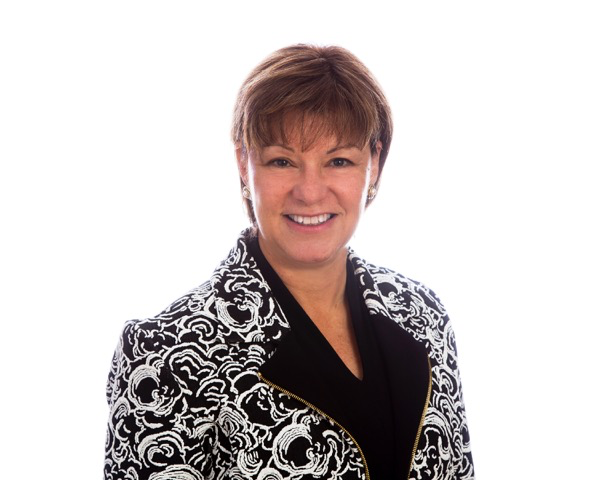 Suzanne “Zan” Vautrinot210.819.1241 ǀ  suzannevautrinot@gmail.comExecutive Biography